الاجتماع العام للمنبر الحكومي الدولي للعلوم والسياسات في مجال التنوع البيولوجي وخدمات النظم الإيكولوجيةالدورة السادسةمديين، كولومبيا، 18-24 أذار/مارس 2018البند 2 (أ) من جدول الأعمال المؤقت*المسائل التنظيمية: إقرار جدول الأعمال وتنظيم العملشروح جدول الأعمال المؤقتالبند 1افتتاح الدورة1 -	تُعقد الدورة السادسة للاجتماع العام للمنبر الحكومي الدولي للعلوم والسياسات في مجال التنوع البيولوجي وخدمات النظم الإيكولوجية (المنبر) في مديين، كولومبيا، خلال الفترة من 18 إلى 24 آذار/مارس 2018. وسيقام حفل الافتتاح للدورة بعد ظهر يوم السبت، ١٧ آذار/مارس ٢٠١٨. وستبدأ أعمال الدورة في الساعة العاشرة من صباح يوم الأحد 18 آذار/مارس 2018.2 -	وسيُدلي بكلمات الترحيب كل من رئيس المنبر؛ والأمينة التنفيذية للمنبر؛ والمدير التنفيذي لبرنامج الأمم المتحدة للبيئة أو ممثل عنه، يتحدث أيضاً باسم منظمة الأغذية والزراعة للأمم المتحدة، وبرنامج الأمم المتحدة الإنمائي، ومنظمة الأمم المتحدة للتربية والعلم والثقافة؛ وممثل عن حكومة كولومبيا؛ وسيُخصص يوم ١٧ آذار/مارس ٢٠١٨ للمشاورات الإقليمية ومشاورات أصحاب المصلحة.البند 2المسائل التنظيمية3 -	ستُنظم الدورة السادسة وفقاً للنظام الداخلي للاجتماع العام للمنبر، بصيغته التي اعتمدها الاجتماع العام في مقرره م.ح.د-1/1 وعدلها بموجب مقرره م.ح.د-2/1.(أ)	إقرار جدول الأعمال وتنظيم العمل4 -	قد يود الاجتماع العام أن يعتمد جدول الأعمال على أساس جدول الأعمال المؤقت (IPBES/6/1).5 -	ويُقترح أن تأخذ المداولات شكل جلسات عامة. ولكن عند الاقتضاء وتمشياً مع الممارسة المتبعة في الدورات السابقة للاجتماع العام، قد يود الاجتماع أن ينشئ أفرقة اتصال لمناقشة مسائل محددة. وقد يود الاجتماع العام أن ينشئ، في هذه الدورة السادسة، سبعة أفرقة الاتصال، على النحو المفصل أدناه.6 -	وتمشياً مع الإجراءات المتعلقة بإعداد نواتج المنبر (المقرر م.ح.د-٣/3، المرفق الأول)، قُبلت بصورة مبدئية تقارير التقييم والموجزات الخاصة بمقرري السياسات للتقييمات الإقليمية، ووافق عليها الممثلون الإقليميون المعنيون للاجتماع العام، ووافق عليها الاجتماع العام بعد ذلك. وقد يود الاجتماع العام أن ينشئ أربعة أفرقة اتصال لكي تنظر على التوازي في البنود من 6 (أ) إلى 6 (د) المتعلقة بكل تقييم من التقييمات الإقليمية. وعلاوة على ذلك، قد يود الاجتماع العام أن ينشئ فريق اتصال للنظر في البند ٧ بشأن التقييم المواضيعي لتدهور الأراضي واستصلاحها؛ وفريق اتصال يعمل بالتوازي للنظر في للنظر في البند 10 المتعلق باستعراض المنبر والبند 11 المتعلق بوضع برنامج عمل ثان؛ وفريق اتصال للنظر في البند 8 بشأن التقييمات العالقة: التقييم المواضيعي للاستخدام المستدام للأنواع البرية؛ والتقييم المنهجي المتعلق بالمفاهيم المتنوعة للقيم المتعددة للطبيعة ومنافعها؛ والتقييم المواضيعي للأنواع الغريبة الغازية، وفي البند ٩، بشأن الترتيبات المالية والمتعلقة بالميزانية للمنبر.7 -	ويُقترح كذلك أن تُعقد الجلسات العامة كل يوم من الساعة 10:00 إلى الساعة 13:00 ومن الساعة 15:00 إلى الساعة 18:00. ويرى المكتب أنه سيكون من الضروري أيضاً عقد جلسات مسائية من الساعة 19:30 إلى 22:30 لكفالة تغطية جميع بنود جدول الأعمال خلال الاسبوع.8 -	ووُضع مقترح بشأن الكيفية التي قد يرغب بها الاجتماع العام في تنظيم عمله استناداً إلى الممارسة المتبعة في دورات الاجتماع العام السابقة (انظر المرفق الأول)، وقُدمت قائمة بوثائق العمل (المرفق الثاني). ويشمل المقترح تخصيص الوقت والمهام لأفرقة الاتصال التي قد يرغب الاجتماع العام في إنشائها. وستُوفر الترجمة الشفوية باللغات الرسمية الست للأمم المتحدة في جميع الجلسات العامة ولبعض اجتماعات أفرقة الاتصال. ولكي تنظر أفرقة الاتصال على التوازي في البنود من ٦ (أ) إلى 6 (د) والمتعلقة بكل من التقييمات الإقليمية، ستوفر الترجمة الشفوية إلى اللغات التالية:التقييم الإقليمي ودون الإقليمي لأفريقيا: الإنكليزية والعربية والفرنسية؛التقييم الإقليمي ودون الإقليمي للأمريكتين: الإسبانية والإنكليزية؛التقييم الإقليمي ودون الإقليمي لمنطقة آسيا والمحيط الهادئ: الإنكليزية والصينية والعربية؛التقييم الإقليمي ودون الإقليمي لأوروبا ووسط آسيا: الإسبانية والإنكليزية والروسية والفرنسية.(ب)	حالة العضوية في المنبر9 -	ستقدم الأمانة معلومات عن حالة العضوية في المنبر. ويُطلب من أي دولة عضو في الأمم المتحدة ليست عضواً في المنبر ولكنها تنوي الانضمام إليه، أن تعرب عن نيتها للأمانة بخطاب رسمي يصدر عن السلطة الحكومية المعنية.(ج)	انتخاب أعضاء فريق الخبراء المتعدد التخصصات10 -	وفقاً للمادة ٢٩ من النظام الداخلي بصيغته المعدلة في المقرر م.ح.د-٢/١، تنتهي بنهاية الدورة السادسة للاجتماع العام مدة عضوية كل عضو من أعضاء فريق الخبراء المتعدد التخصصات الذين انتخبهم الاجتماع العام في دورته الثالثة.11 -	وتمشياً مع المادة 27 من النظام الداخلي، وجهت الأمانة الدعوة عن طريق إخطار (EM/2017/29 صدر في 20 تشرين الأول/أكتوبر ٢٠١٧)، إلى أعضاء المنبر لكي يقدموا إلى الأمانة ترشيحات خطية مرفقة بالسير الذاتية للمرشحين لعضوية الفريق بحلول 4 كانون الأول/ديسمبر ٢٠١٧. وتم تمديد الموعد النهائي لتقديم الترشيحات في وقت لاحق إلى ٢ شباط/فبراير ٢٠١٨ (الإخطار EM/2017/35 المؤرخ 15 كانون الأول/ديسمبر ٢٠١٧). وقدمت السير الذاتية لجميع المرشحين إلى الأمانة، وستتاح لاطلاع أعضاء المنبر مع أسماء المرشحين، وكذلك اسم المنطقة أو الجهة المراقبة التي تقدم الترشيح وذلك في الوثيقة IPBES/6/13 وكذلك على الموقع الشبكي للمنبر. ووفقاً للمادة ٢٩ من النظام الداخلي، يمكن أن يعاد انتخاب أعضاء الفريق لفترة عضوية واحدة تالية. ولأغراض المادة ٢٩، تعتبر العضوية المؤقتة في الفريق (انظر المادة ٢٥) خدمة لفترة عضوية واحدة.12 -	وقد يود الأعضاء عقد مشاورات ضمن أقاليمهم وفيما بينها قبل انعقاد الدورة السادسة للاجتماع العام وأثناء انعقادها، وذلك بهدف انتخاب الاجتماع للأعضاء الخمسة والعشرين الذي سترشحهم كل منطقة من مناطق الأمم المتحدة الخمس وفقاً للمادة ٢٦، ولضمان التوازن العام للفريق من النواحي الجنسانية وفي التخصصات.البند ٣قبول المراقبين في الدورة السادسة للاجتماع العام للمنبر13 -	سيقترح رئيس المنبر باسم المكتب قائمة المراقبين المقبولين في الدورة السادسة (انظر IPBES/6/INF/23) وفقاً لقرار الاجتماع العام في دورته الخامسة (انظر IPBES/5/15، الفقرة 28) بأن يُطبق في الدورة السادسة الإجراء المؤقت لقبول المراقبين في دورات الاجتماع العام، على النحو المبين في الفقرة 22 من تقرير الدورة الأولى للاجتماع العام (IPBES/1/12)، والذي طُبق في الدورات الثالثة والرابعة والخامسة.14 -	وقرر الاجتماع العام أيضاً أن يواصل النظر في دورته السادسة في مشروع السياسات والإجراءات الخاصة بقبول المراقبين الواردة في مرفق مذكرة الأمانة عن تلك المسألة (IPBES/6/14).البند 4وثائق تفويض الممثلين15 -	تدعى جميع الدول الأعضاء في المنبر إلى المشاركة في الدورة مشاركة كاملة. ووفقاً للمادة 11 من النظام الداخلي، يمثل كل عضو من أعضاء المنبر بوفد يتألف من رئيس الوفد ومن العدد الذي قد يتطلبه من الممثلين الآخرين المعتمدين والمناوبين والمستشارين حسب الاقتضاء.16 -	وعملاً بالمادة 12 من النظام الداخلي، ينبغي أن تُقدَم إلى الأمانة وثائق تفويض ممثلي الدول الأعضاء في المنبر الذين يحضرون الدورة، وينبغي أن تصدر تلك الوثائق عن رؤساء تلك الدول أو رؤساء حكوماتها أو وزراء خارجيتها أو من ينوب عنهم، وفقاً لسياسات كل بلد وقوانينه، وذلك إن أمكن في موعد لا يتجاوز 24 ساعة بعد افتتاح الدورة. ويشترط تقديم وثائق التفويض المذكورة من أجل مشاركة الممثلين في اعتماد المقررات في أثناء الدورة.17 -	ووفقاً للمادة 13 من النظام الداخلي، سيفحص المكتب وثائق تفويض ممثلي الأعضاء في المنبر، ويقدم تقريراً عنها إلى الاجتماع العام. وسيقوم المكتب بالإبلاغ عن نتائج الفحص الذي أجراه يوم الخميس 22 آذار/مارس 2018 قبل اعتماد أية مشاريع قرارات أو مقررات أو توصيات.البند 5تقرير الأمينة التنفيذية عن تنفيذ برنامج العمل الأول للفترة 2014-201818 -	عملاً بالمقرر م.ح.د-5/1 المتعلق بتنفيذ برنامج العمل الأول للمنبر، أعدت الأمينة التنفيذية، بالتعاون مع فريق الخبراء المتعدد التخصصات والمكتب، تقريراً عن تنفيذ برنامج العمل الأول (IPBES/6/2) لكي ينظر فيه الاجتماع العام. ويبين التقرير جميع الأنشطة الجارية في إطار نواتج برنامج العمل، والدروس المستفادة والتحديات التي تمت مواجهتها في العام 2017، وكذلك الخطوات التالية المقررة في تنفيذ برنامج العمل للعام 2018.19 -	وقد يود الاجتماع العام أن يحيط علماً بالمعلومات الواردة في التقرير ووثائق المعلومات ذات الصلة، بما في ذلك التقرير المتعلق بالترتيبات المؤسسية التي وضعت لتفعيل الدعم التقني من أجل تنفيذ برنامج العمل (IPBES/6/INF/20)؛ والمعلومات عن الأعمال ذات الصلة ببناء القدرات، ولا سيما التقدم المحرز في تنفيذ الخطة المتجددة لبناء القدرات والاعتبارات المتعلقة بتسخير الدعم الإضافي لبناء القدرات، استجابة للجزء ثانياً من المقرر م.ح.د-5/1 (انظر أيضاً IPBES/6/INF/12)؛ معلومات عن الأعمال المتعلقة بمعارف الشعوب الأصلية والمعارف المحلية، وعلى وجه الخصوص تنفيذ نهج الاعتراف بمعارف الشعوب الأصلية والمعارف المحلية والاستفادة منها، استجابة للفقرات 1-4 من الفرع ثالثاً من المقرر م.ح.د-٥/١ (انظر أيضاً IPBES/6/INF/13)؛ والمعلومات عن الأعمال المتعلقة بالمعارف والبيانات، ولا سيما تنفيذ خطة العمل للعام ٢٠١٧ والعام 2018، استجابة للفقرتين 6 و7 من الفرع ثالثاً من المقرر ٧ م.ح.د-٥/١ (انظر أيضاً IPBES/6/INF/14)؛ والمعلومات المتعلقة بوضع دليل التقييمات (انظر IPBES/6/INF/17)؛ والمعلومات عن التقدم المحرز في إجراء التقييم العالمي للتنوع البيولوجي وخدمات النظم الإيكولوجية، استجابة للفقرة ٣ من الفرع ثالثاً من المقرر م.ح.د-٤/١ (انظر أيضاً IPBES/6/INF/11)؛ والمعلومات عن الأعمال المتعلقة بالسيناريوهات والنماذج استجابة للفقرة 3 من الفرع سادساً من المقرر م.ح.د-5/1 (انظر أيضاً IPBES/6/INF/15)؛ والمعلومات عن الأعمال المتصلة بإدماج المفاهيم المتنوعة للقيم المتعددة في نواتج المنبر استجابة للفقرة ٤ من الفرع سادساً من المقرر م.ح.د-٥/١ (انظر IPBES/6/INF/18)؛ والمعلومات عن العمل المتعلق بأدوات ومنهجيات دعم السياسات، ولا سيما بشأن فهرس أدوات ومنهجيات دعم السياسات استجابة للفرع سابعاً من المقرر م.ح.د-٥/١ (انظر أيضاً IPBES/6/INF/16)؛ والمعلومات عن تنفيذ استراتيجية الاتصالات والتواصل واستراتيجية إشراك أصحاب المصلحة، استجابة للفقرتين ٢ و٤ من المقرر م.ح.د-3/4 (انظر IPBES/6/INF/19)؛ والمعلومات المتعلقة بالشراكات استجابة للفقرة ٢ من الجزء ثالثاً من المقرر م.ح.د-٤/٤ (IPBES/6/INF/21)؛ والمعلومات المتعلقة بتنفيذ السياسات والإجراءات المتعلقة بتضارب المصالح (انظر أيضا IPBES/6/INF/22).البند 6التقييمات الإقليمية ودون الإقليمية للتنوع البيولوجي وخدمات النظام الإيكولوجي(أ)	التقييم الإقليمي ودون الإقليمي لأفريقيا20 -	في الفقرة ٢ (أ) من الفرع ثالثاً من المقرر م.ح.د-٣/١، وافق الاجتماع العام على إجراء تقييم إقليمي ودون إقليمي للتنوع البيولوجي وخدمات النظم الإيكولوجية لأفريقيا، على النحو المبين في تقرير تحديد نطاق التقييم الوارد في المرفق الرابع من ذلك المقرر، وتمشياً مع تقرير تحديد النطاق العام للتقييمات الإقليمية ودون الإقليمية للتنوع البيولوجي وخدمات النظم الإيكولوجية الوارد في المرفق الثالث لنفس المقرر، لكي ينظر فيه الاجتماع العام في دورته السادسة. وسيُدعى الاجتماع العام إلى النظر في فصول تقرير التقييم من أجل قبوله (IPBES/6/INF/3)، وفي موجزه الخاص بمقرري السياسات (IPBES/6/4) من أجل اعتماده. ويمكن الاطلاع على لمحة عامة عن العملية المتبعة في إعداد التقييم في الوثيقة IPBES/6/INF/7.(ب)	التقييم الإقليمي ودون الإقليمي للأمريكتين21 -	في الفقرة ٢ (ب) من الفرع ثالثاً من المقرر م.ح.د-٣/١، وافق الاجتماع العام على إجراء تقييم إقليمي ودون إقليمي للتنوع البيولوجي وخدمات النظم الإيكولوجية للأمريكتين، على النحو المبين في تقرير تحديد نطاق التقييم الوارد في المرفق الخامس من ذلك المقرر، وتمشياً مع تقرير تحديد النطاق العام للتقييمات الإقليمية ودون الإقليمية للتنوع البيولوجي وخدمات النظم الإيكولوجية الوارد في المرفق الثالث لنفس المقرر، لكي ينظر فيه الاجتماع العام في دورته السادسة. وسيُدعى الاجتماع العام إلى النظر في فصول تقرير التقييم من أجل قبوله (IPBES/6/INF/4)، وفي موجزه الخاص بمقرري السياسات (IPBES/6/5) من أجل اعتماده. ويمكن الاطلاع على لمحة عامة عن العملية المتبعة في إعداد التقييم في الوثيقة IPBES/6/INF/7.(ج)	التقييم الإقليمي ودون الإقليمي لآسيا ومنطقة المحيط الهادئ22 -	في الفقرة ٢ (ج) من الفرع ثالثاً من المقرر م.ح.د-٣/١، وافق الاجتماع العام على إجراء تقييم إقليمي ودون إقليمي للتنوع البيولوجي وخدمات النظم الإيكولوجية لآسيا ومنطقة المحيط الهادئ، على النحو المبين في تقرير تحديد نطاق التقييم الوارد في المرفق السادس من ذلك المقرر، وتمشياً مع تقرير تحديد النطاق العام للتقييمات الإقليمية ودون الإقليمية للتنوع البيولوجي وخدمات النظم الإيكولوجية الوارد في المرفق الثالث لنفس المقرر، لكي ينظر فيه الاجتماع العام في دورته السادسة. وسيُدعى الاجتماع العام إلى النظر في فصول تقرير التقييم من أجل قبوله (IPBES/6/INF/5)، وفي موجزه الخاص بمقرري السياسات (IPBES/6/6) من أجل اعتماده. ويمكن الاطلاع على لمحة عامة عن العملية المتبعة في إعداد التقييم في الوثيقة IPBES/6/INF/7.(د)	التقييم الإقليمي ودون الإقليمي لأوروبا وآسيا الوسطى23 -	في الفقرة ٢ (د) من الفرع ثالثاً من المقرر م.ح.د-٣/١، وافق الاجتماع العام على إجراء تقييم إقليمي ودون إقليمي للتنوع البيولوجي وخدمات النظم الإيكولوجية لأوروبا وآسيا الوسطى، على النحو المبين في تقرير تحديد نطاق التقييم الوارد في المرفق السابع من ذلك المقرر، وتمشياً مع تقرير تحديد النطاق العام للتقييمات الإقليمية ودون الإقليمية للتنوع البيولوجي وخدمات النظم الإيكولوجية الوارد في المرفق الثالث لنفس المقرر، لكي ينظر فيه الاجتماع العام في دورته السادسة. وسيُدعى الاجتماع العام إلى النظر في فصول تقرير التقييم من أجل قبوله (IPBES/6/INF/6)، وفي موجزه الخاص بمقرري السياسات (IPBES/6/7) من أجل اعتماده. ويمكن الاطلاع على لمحة عامة عن العملية المتبعة في إعداد التقييم في الوثيقة IPBES/6/INF/7.البند 7التقييم المواضيعي لتدهور الأراضي واستصلاحها24 -	في الفقرة 2 من الفرع رابعاً من المقرر م.ح.د-3/1، وافق الاجتماع العام على إجراء تقييم مواضيعي لتدهور الأراضي واستعادتها (استصلاحها) على النحو المبين في وثيقة تحديد النطاق الواردة في المرفق الثامن لذلك المقرر، لكي ينظر فيه الاجتماع العام في دورته السادسة. وسيُدعى الاجتماع العام إلى النظر في فصول تقرير التقييم من أجل قبوله (IPBES/6/INF/1)، وفي موجزه الخاص بمقرري السياسات (IPBES/6/3) من أجل اعتماده. ويمكن الاطلاع على لمحة عامة عن العملية المتبعة في إعداد التقييم في الوثيقة IPBES/6/INF/2.البند 8التقييمات العالقة: التقييم المواضيعي للاستخدام المستدام للأنواع البرية؛ والتقييم المنهجي المتعلق بالمفاهيم المتنوعة للقيم المتعددة للطبيعة ومنافعها؛ والتقييم المواضيعي للأنواع الغريبة الغازية25 -	في الفقرة 5 من المقرر م.ح.د-5/6 بشأن الترتيبات المالية والترتيبات المتعلقة بالميزانية قرر الاجتماع العام أن ينظر في دورته السادسة، رهناً بتوافر الأموال الكافية، في التقييم المواضيعي المنتظر للاستخدام المستدام للأنواع البرية، والتقييم المنهجي المنتظر المتعلق بالمفاهيم المتنوعة للقيم المتعددة للطبيعة ومنافعها، والتقييم المنهجي المنتظر للأنواع الغريبة الغازية. وفي الفقرة 4 من الفرع خامساً من المقرر م.ح.د-5/1 طلب الاجتماع العام إلى فريق الخبراء المتعدد التخصصات أن يقيِّم، بالتشاور مع المكتب، الحاجة إلى إدخال أية تغييرات على وثائق تحديد النطاق التي سبق إقرارها، استناداً إلى النتائج العلمية الرئيسية للتقييمات الأخرى التي يجريها المنبر وأن يقدم تقريراً إلى الاجتماع العام في حال كانت هناك حاجة لإدخال أي تعديلات كبيرة.26 -	وترد المعلومات ذات الصلة في مذكرة الأمانة بشأن الاعتبارات المتعلقة بالتقييمات العالقة، بما في ذلك الميزانية المنقحة المقترحة (IPBES/6/8). وترد تقارير تحديد النطاق للتقييمات العالقة في الوثائق IPBES/6/INF/8 وIPBES/6/INF/9 وIPBES/6/INF/10.البند 9الترتيبات المالية والمتعلقة بالميزانية للمنبر(أ)	الميزانية والنفقات للفترة 2014-201927 -	استجابة للمقرر م.ح.د-6/5 بشأن الترتيبات المالية والترتيبات المتعلقة بالميزانية، سيدعى الاجتماع إلى النظر في مذكرة الأمانة بشأن الترتيبات المالية والمتعلقة بالميزانية للمنبر (IPBES/6/9)، التي تقدم معلومات عن حالة المساهمات النقدية والعينية للمنبر وحالة النفقات لفترة السنتين ٢٠١٦-2017. وتتضمن المذكرة أيضاً معلومات عن الآثار المترتبة على الميزانية البالغة 5 ملايين دولار للعام 2018 وعلى الخيارات في حالة مبلغ أعلى أو أقل من ذلك، على النحو الذي طلبه الاجتماع العام، وكذلك الميزانية المنقحة للعام 2019، من أجل النظر فيها واحتمال اعتمادها.(ب)	جمع الأموال28 -	في الفقرة ٩ من المقرر م.ح.د-٥/٦، وافق الاجتماع العام على استراتيجية جمع الأموال للمنبر المبينة في المرفق الثاني لذلك المقرر، وطلب إلى الأمينة التنفيذية، وفقاً للإجراءات المالية للمنبر، أن تشرع في تنفيذ الاستراتيجية تحت إشراف المكتب وبدعم من الأعضاء. ويتاح لاطلاع الاجتماع العام تقرير عن التقدم المحرز في تنفيذ الاستراتيجية (IPBES/6/9).البند 10استعراض المنبر29 -	في المقرر م.ح.د-5/2، اعتمد الاجتماع العام اختصاصات استعراض المنبر عند نهاية برنامج عمله الأول والتي وردت في مرفق ذلك المقرر. ووافق الاجتماع العام أيضاً على تنفيذ استعراض داخلي من جانب فريق الخبراء المتعدد التخصصات والمكتب، وطلب إلى فريق الاستعراض الداخلي المؤلف من رئيس المنبر وأعضاء المكتب وفريق الخبراء المتعدد التخصصات والأمينة التنفيذية، أن يعد التقرير المشار إليه في الفقرة ١١ تلك الاختصاصات. ويعرض التقرير على الاجتماع العام في دورته السادسة لإحاطته علماً بالتطورات، ويشكل أحد مُدخلات عملية الاستعراض الشاملة. وفي المقرر نفسه طُلب إلى الأمينة التنفيذية أن تدعو إلى تقديم ترشيحات لعضوية فريق الاستعراض، بهدف ضمان التمثيل الإقليمي، وأن تجري عملية عطاءات تنافسية لمنظمة مهنية خارجية لتنسيق الاستعراض بغية الشروع في عمل المنظمة بحلول بداية عام 2018، رهناً بتوفر الموارد المالية؛30 -	ويمكن الاطلاع على الموجز التنفيذي للتقرير الذي أعده فريق الاستعراض الداخلي والمعلومات المتعلقة باختيار فريق الاستعراض والمنظمة المهنية التي تقوم بمهمة تنسيق الاستعراض في مذكرة الأمينة التنفيذية المتعلقة باستعراض المنبر (IPBES/6/10). ويرد التقرير الكامل في مذكرة إعلامية (IPBES/6/INF/32). ويكن الاطلاع على معلومات إضافية عن اختيار فريق الاستعراض والمنظمة المهنية القائمة بتنسيق الاستعراض في الوثيقة IPBES/6/INF/33.البند 11وضع برنامج عمل ثان31 -	في المقرر م.ح.د-5/3 طلب الاجتماع العام إلى فريق الخبراء المتعدد التخصصات والمكتب أن يقوما، بدعم من الأمانة، بوضع مشاريع العناصر الأولية لإطار برنامج متجدد، كي ينظر فيه الاجتماع العام في دورته السادسة، بما في ذلك الهيكل المحتمل والتوجيهات بخصوص الدعوة إلى تقديم الطلبات، وعملية تلقي الطلبات وترتيبها حسب الأولوية، والتقديرات الأولية للتكاليف والاحتياجات من الموارد البشرية، مع مراعاة عدد من المسائل المحددة. 32 -	ويمكن الاطلاع على مشاريع العناصر الأولية في المذكرة من الأمينة التنفيذية بشأن وضع برنامج عمل ثان (IPBES/6/11).البند 12مواعيد وأماكن انعقاد الدورات المستقبلية للاجتماع العام33 -	في المقرر م.ح.د-5/5، دعا الاجتماع العام الأعضاء القادرين على القيام بذلك إلى النظر في استضافة الدورة السابعة للاجتماع العام، المقرر عقدها في الفترة من يوم الإثنين 13 أيار/مايو 2019 إلى يوم السبت 18 أيار/مايو 2019. وتُشجع الحكومات التي ترغب في استضافة الدورتين السابعة والثامنة على إبلاغ الأمانة مسبقاً، أو في أثناء انعقاد الدورة السادسة.34 -	وترد المعلومات ذات الصلة، بما في ذلك مشروع جدول الأعمال المؤقت وتنظيم العمل للدورة السابعة للاجتماع العام في المذكرة من الأمينة التنفيذية بشأن تنظيم عمل الاجتماع العام ومواعيد وأماكن انعقاد الدورات المستقبلية للاجتماع العام (IPBES/6/12).البند 13الترتيبات المؤسسية: ترتيبات الأمم المتحدة للشراكة التعاونية في عمل المنبر وأمانته35 -	عقب موافقة الاجتماع العام في مقرره م.ح.د-2/8 على ترتيبات الشراكة التعاونية لإنشاء رابطة مؤسسية بين الاجتماع العام وبرنامج الأمم المتحدة للبيئة واليونسكو ومنظمة الأغذية والزراعة للأمم المتحدة وبرنامج الأمم المتحدة الإنمائي، يرد تقرير مرحلي عن تلك الترتيبات في مذكرة من الأمانة عن المسألة (IPBES/5/INF/24) وذلك لاطلاع الاجتماع العام.البند 14اعتماد مقررات وتقرير الدورة36 -	عقب النظر في المسائل الواردة أعلاه، وبعد عرض تقرير المكتب عن وثائق التفويض، قد يود الاجتماع العام أن ينظر في اعتماد مشاريع مقررات تبرز نتائج مداولاته في الدورة. وقد يود أيضاً أن يعتمد مشروع التقرير عن الدورة، بالصيغة التي يضعها المقرِّر. ويرد تجميع لمشاريع المقررات الصادرة عن الدورة السادسة للاجتماع العام في مذكرة الأمانة عن المسألة (IPBES/6/1/Add.2).البند 15اختتام الدورة37 -	يتوقع أن يقوم الرئيس باختتام الاجتماع العام بحلول الساعة 18:00 من مساء يوم السبت 24 آذار/مارس 2018.المرفق الأولتنظيم الأعمال المقترحالمرفق الثانيقائمة وثائق العملقائمة الوثائق الإعلامية (مبدئية)____________الأمم المتحدة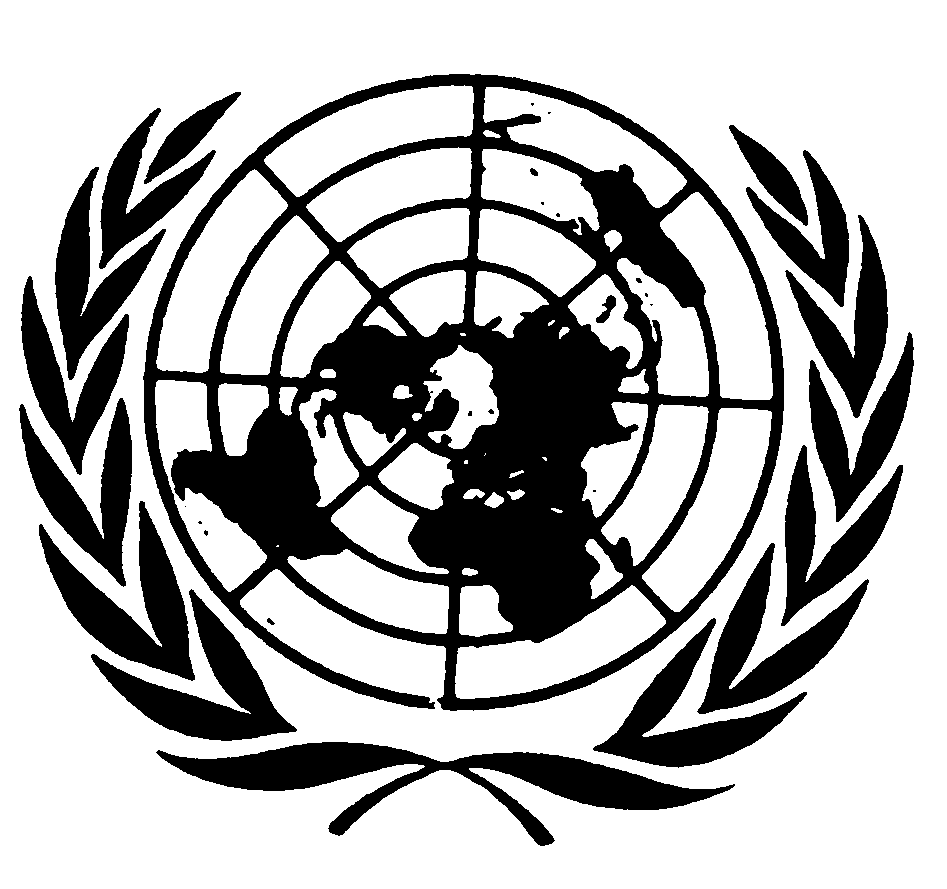 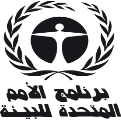 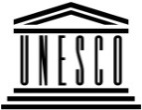 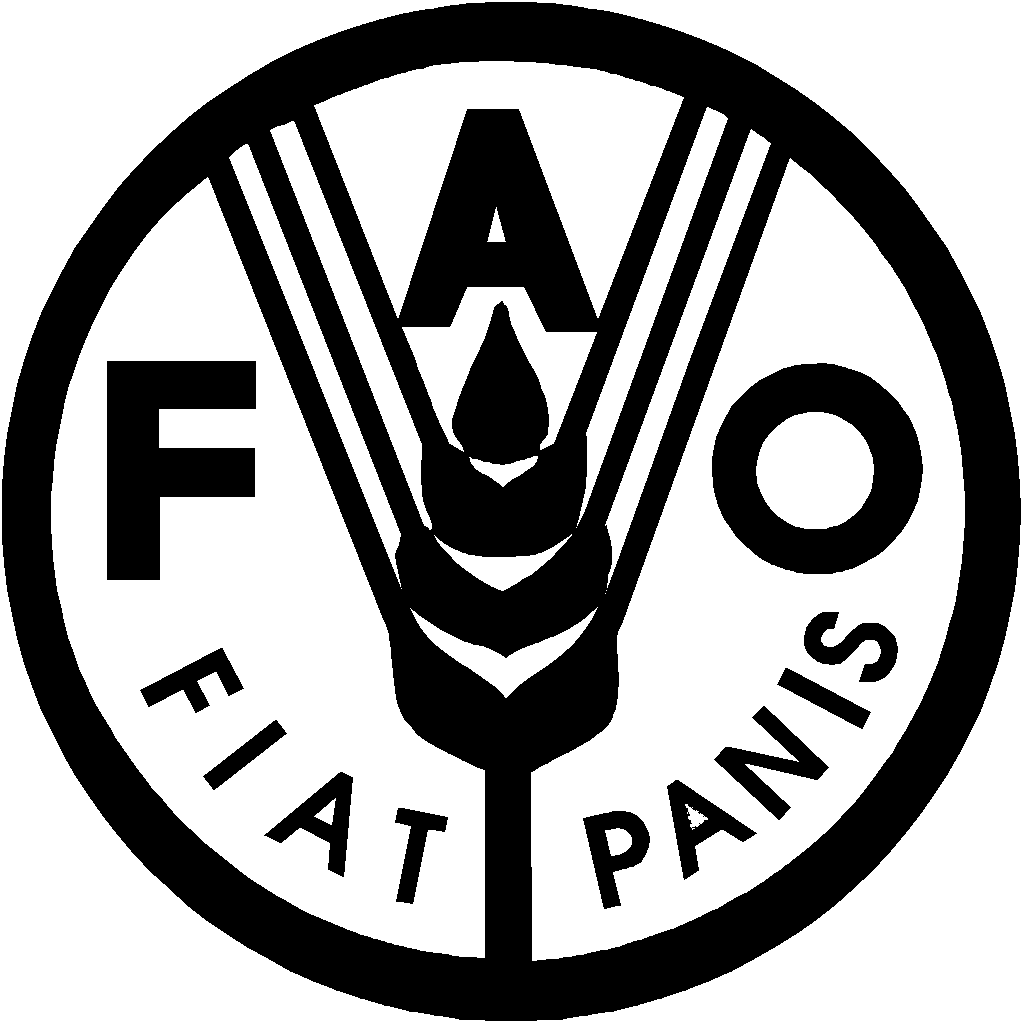 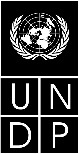 BESIPBES/6/1/Add.1IPBES/6/1/Add.1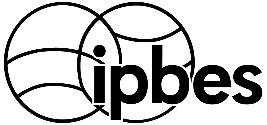 المنبر الحكومي الدولي للعلوم والسياسات في مجال التنوع البيولوجي وخدمات النظم الإيكولوجيةالمنبر الحكومي الدولي للعلوم والسياسات في مجال التنوع البيولوجي وخدمات النظم الإيكولوجيةالمنبر الحكومي الدولي للعلوم والسياسات في مجال التنوع البيولوجي وخدمات النظم الإيكولوجيةالمنبر الحكومي الدولي للعلوم والسياسات في مجال التنوع البيولوجي وخدمات النظم الإيكولوجيةالمنبر الحكومي الدولي للعلوم والسياسات في مجال التنوع البيولوجي وخدمات النظم الإيكولوجيةالمنبر الحكومي الدولي للعلوم والسياسات في مجال التنوع البيولوجي وخدمات النظم الإيكولوجيةDistr.: General30 November 2017ArabicOriginal: EnglishDistr.: General30 November 2017ArabicOriginal: English التوقيتالسبت، 17 آذار/مارس 2018الأحد، 18 آذار/مارس 2018الأحد، 18 آذار/مارس 2018الأحد، 18 آذار/مارس 2018الأحد، 18 آذار/مارس 2018الاثنين ١٩ آذار/مارس ٢٠١٨الاثنين ١٩ آذار/مارس ٢٠١٨الاثنين ١٩ آذار/مارس ٢٠١٨الاثنين ١٩ آذار/مارس ٢٠١٨الاثنين ١٩ آذار/مارس ٢٠١٨الاثنين ١٩ آذار/مارس ٢٠١٨الاثنين ١٩ آذار/مارس ٢٠١٨الثلاثاء، 20 آذار/مارس 2018الثلاثاء، 20 آذار/مارس 2018الثلاثاء، 20 آذار/مارس 2018الثلاثاء، 20 آذار/مارس 2018الأربعاء، 21 آذار/مارس 2018الأربعاء، 21 آذار/مارس 2018الخميس، 22 آذار/مارس 2018الخميس، 22 آذار/مارس 2018الجمعة، 23 آذار/مارس 2018الجمعة، 23 آذار/مارس 2018السبت، 24 آذار/مارس 201808:00-10:00المشاورات الإقليمية/مشاورات أصحاب المصلحةالمشاورات الإقليميةالمشاورات الإقليميةالمشاورات الإقليميةالمشاورات الإقليميةالمشاورات الإقليميةالمشاورات الإقليميةالمشاورات الإقليميةالمشاورات الإقليميةالمشاورات الإقليميةالمشاورات الإقليميةالمشاورات الإقليميةالمشاورات الإقليميةالمشاورات الإقليميةالمشاورات الإقليميةالمشاورات الإقليميةالمشاوراتالإقليميةالمشاوراتالإقليميةالمشاورات الإقليميةالمشاورات الإقليميةالمشاورات الإقليميةالمشاورات الإقليميةالمشاورات الإقليمية10:00-10:30المشاورات الإقليمية/مشاورات أصحاب المصلحةالاجتماع العام البنود 1 و2 و3 و4 و5 من جدول الأعمالالاجتماع العام البنود 1 و2 و3 و4 و5 من جدول الأعمالالاجتماع العام البنود 1 و2 و3 و4 و5 من جدول الأعمالالاجتماع العام البنود 1 و2 و3 و4 و5 من جدول الأعمالالاجتماع العامالبنود من 6 (أ) إلى 6 (د) من جدول الأعمالالاجتماع العامالبنود من 6 (أ) إلى 6 (د) من جدول الأعمالالاجتماع العامالبنود من 6 (أ) إلى 6 (د) من جدول الأعمالالاجتماع العامالبنود من 6 (أ) إلى 6 (د) من جدول الأعمالفريق الاتصالالبند 7تدهور الأراضي واستصلاحهافريق الاتصالالبندان 10 و11الاستعراض برنامج العمل الثانيفريق الاتصالالبند 7تدهور الأراضي واستصلاحهافريق الاتصالالبندان 8 و9التقييمات العالقة؛ الميزانيةفريق الاتصالالبندان 10 و 11الاستعراض برنامج العمل الثانيفريق الاتصالالبندان 8 و9التقييمات العالقة؛ الميزانيةالاجتماع العامالموافقة على الموجز الخاص بمقرري السياسات، تدهور الأراضي واستصلاحهاالاجتماع العامالموافقة على الموجز الخاص بمقرري السياسات، تدهور الأراضي واستصلاحها10:30-11:00المشاورات الإقليمية/مشاورات أصحاب المصلحةالاجتماع العام البنود 1 و2 و3 و4 و5 من جدول الأعمالالاجتماع العام البنود 1 و2 و3 و4 و5 من جدول الأعمالالاجتماع العام البنود 1 و2 و3 و4 و5 من جدول الأعمالالاجتماع العام البنود 1 و2 و3 و4 و5 من جدول الأعمالالاجتماع العامالبنود من 6 (أ) إلى 6 (د) من جدول الأعمالالاجتماع العامالبنود من 6 (أ) إلى 6 (د) من جدول الأعمالالاجتماع العامالبنود من 6 (أ) إلى 6 (د) من جدول الأعمالالاجتماع العامالبنود من 6 (أ) إلى 6 (د) من جدول الأعمالفريق الاتصالالبند 7تدهور الأراضي واستصلاحهافريق الاتصالالبندان 10 و11الاستعراض برنامج العمل الثانيفريق الاتصالالبند 7تدهور الأراضي واستصلاحهافريق الاتصالالبندان 8 و9التقييمات العالقة؛ الميزانيةفريق الاتصالالبندان 10 و 11الاستعراض برنامج العمل الثانيفريق الاتصالالبندان 8 و9التقييمات العالقة؛ الميزانيةالاجتماع العامالموافقة على الموجز الخاص بمقرري السياسات، تدهور الأراضي واستصلاحهاالاجتماع العامالموافقة على الموجز الخاص بمقرري السياسات، تدهور الأراضي واستصلاحها11:00-11:30المشاورات الإقليمية/مشاورات أصحاب المصلحةالاجتماع العام البنود 1 و2 و3 و4 و5 من جدول الأعمالالاجتماع العام البنود 1 و2 و3 و4 و5 من جدول الأعمالالاجتماع العام البنود 1 و2 و3 و4 و5 من جدول الأعمالالاجتماع العام البنود 1 و2 و3 و4 و5 من جدول الأعمالالاجتماع العامالبنود من 6 (أ) إلى 6 (د) من جدول الأعمالالاجتماع العامالبنود من 6 (أ) إلى 6 (د) من جدول الأعمالالاجتماع العامالبنود من 6 (أ) إلى 6 (د) من جدول الأعمالالاجتماع العامالبنود من 6 (أ) إلى 6 (د) من جدول الأعمالفريق الاتصالالبند 7تدهور الأراضي واستصلاحهافريق الاتصالالبندان 10 و11الاستعراض برنامج العمل الثانيفريق الاتصالالبند 7تدهور الأراضي واستصلاحهافريق الاتصالالبندان 8 و9التقييمات العالقة؛ الميزانيةفريق الاتصالالبندان 10 و 11الاستعراض برنامج العمل الثانيفريق الاتصالالبندان 8 و9التقييمات العالقة؛ الميزانيةالاجتماع العامالموافقة على الموجز الخاص بمقرري السياسات، تدهور الأراضي واستصلاحهاالاجتماع العامالموافقة على الموجز الخاص بمقرري السياسات، تدهور الأراضي واستصلاحها11:30-12:00المشاورات الإقليمية/مشاورات أصحاب المصلحةالاجتماع العام البنود 1 و2 و3 و4 و5 من جدول الأعمالالاجتماع العام البنود 1 و2 و3 و4 و5 من جدول الأعمالالاجتماع العام البنود 1 و2 و3 و4 و5 من جدول الأعمالالاجتماع العام البنود 1 و2 و3 و4 و5 من جدول الأعمالفريق الاتصالالبند 7تدهور الأراضي واستصلاحهافريق الاتصالالبندان 10 و11الاستعراض برنامج العمل الثانيفريق الاتصالالبند 7تدهور الأراضي واستصلاحهافريق الاتصالالبندان 8 و9التقييمات العالقة؛ الميزانيةفريق الاتصالالبندان 10 و 11الاستعراض برنامج العمل الثانيفريق الاتصالالبندان 8 و9التقييمات العالقة؛ الميزانيةالاجتماع العامالموافقة على الموجز الخاص بمقرري السياسات، تدهور الأراضي واستصلاحهاالاجتماع العامالموافقة على الموجز الخاص بمقرري السياسات، تدهور الأراضي واستصلاحها12:00-12:30المشاورات الإقليمية/مشاورات أصحاب المصلحةالاجتماع العام البنود 1 و2 و3 و4 و5 من جدول الأعمالالاجتماع العام البنود 1 و2 و3 و4 و5 من جدول الأعمالالاجتماع العام البنود 1 و2 و3 و4 و5 من جدول الأعمالالاجتماع العام البنود 1 و2 و3 و4 و5 من جدول الأعمالفريق الاتصالالبند 7تدهور الأراضي واستصلاحهافريق الاتصالالبندان 10 و11الاستعراض برنامج العمل الثانيفريق الاتصالالبند 7تدهور الأراضي واستصلاحهافريق الاتصالالبندان 8 و9التقييمات العالقة؛ الميزانيةفريق الاتصالالبندان 10 و 11الاستعراض برنامج العمل الثانيفريق الاتصالالبندان 8 و9التقييمات العالقة؛ الميزانيةالاجتماع العامالموافقة على الموجز الخاص بمقرري السياسات، تدهور الأراضي واستصلاحهاالاجتماع العامالموافقة على الموجز الخاص بمقرري السياسات، تدهور الأراضي واستصلاحها12:30-13:00المشاورات الإقليمية/مشاورات أصحاب المصلحةالاجتماع العام البنود 1 و2 و3 و4 و5 من جدول الأعمالالاجتماع العام البنود 1 و2 و3 و4 و5 من جدول الأعمالالاجتماع العام البنود 1 و2 و3 و4 و5 من جدول الأعمالالاجتماع العام البنود 1 و2 و3 و4 و5 من جدول الأعمالفريق الاتصالالبند 7تدهور الأراضي واستصلاحهافريق الاتصالالبندان 10 و11الاستعراض برنامج العمل الثانيفريق الاتصالالبند 7تدهور الأراضي واستصلاحهافريق الاتصالالبندان 8 و9التقييمات العالقة؛ الميزانيةفريق الاتصالالبندان 10 و 11الاستعراض برنامج العمل الثانيفريق الاتصالالبندان 8 و9التقييمات العالقة؛ الميزانيةالاجتماع العامالموافقة على الموجز الخاص بمقرري السياسات، تدهور الأراضي واستصلاحهاالاجتماع العامالموافقة على الموجز الخاص بمقرري السياسات، تدهور الأراضي واستصلاحها13:00-13:30المشاورات الإقليمية/مشاورات أصحاب المصلحة13:30-14:00المشاورات الإقليمية/مشاورات أصحاب المصلحةفريق الاتصالالبندان 8 و9التقييمات العالقة؛ الميزانية فريق الاتصالالبندان 8 و9التقييمات العالقة؛ الميزانية فريق الاتصالالبندان 8 و9التقييمات العالقة؛ الميزانية فريق الاتصالالبندان 8 و9التقييمات العالقة؛ الميزانية فريق الاتصالالبندان 8 و9التقييمات العالقة؛ الميزانية فريق الاتصالالبندان 8 و9التقييمات العالقة؛ الميزانية فريق الاتصالالبندان 8 و9التقييمات العالقة؛ الميزانية فريق الاتصالالبندان 8 و9التقييمات العالقة؛ الميزانية فريق الاتصالالبندان 8 و9التقييمات العالقة؛ الميزانية فريق الاتصالالبندان 8 و9التقييمات العالقة؛ الميزانية فريق الاتصالالبندان 8 و9التقييمات العالقة؛ الميزانية 14:00-14:30المشاورات الإقليمية/مشاورات أصحاب المصلحةفريق الاتصالالبندان 8 و9التقييمات العالقة؛ الميزانية فريق الاتصالالبندان 8 و9التقييمات العالقة؛ الميزانية فريق الاتصالالبندان 8 و9التقييمات العالقة؛ الميزانية فريق الاتصالالبندان 8 و9التقييمات العالقة؛ الميزانية فريق الاتصالالبندان 8 و9التقييمات العالقة؛ الميزانية فريق الاتصالالبندان 8 و9التقييمات العالقة؛ الميزانية فريق الاتصالالبندان 8 و9التقييمات العالقة؛ الميزانية فريق الاتصالالبندان 8 و9التقييمات العالقة؛ الميزانية فريق الاتصالالبندان 8 و9التقييمات العالقة؛ الميزانية فريق الاتصالالبندان 8 و9التقييمات العالقة؛ الميزانية فريق الاتصالالبندان 8 و9التقييمات العالقة؛ الميزانية 14:30-15:00المشاورات الإقليمية/مشاورات أصحاب المصلحةفريق الاتصالالبندان 8 و9التقييمات العالقة؛ الميزانية فريق الاتصالالبندان 8 و9التقييمات العالقة؛ الميزانية فريق الاتصالالبندان 8 و9التقييمات العالقة؛ الميزانية فريق الاتصالالبندان 8 و9التقييمات العالقة؛ الميزانية فريق الاتصالالبندان 8 و9التقييمات العالقة؛ الميزانية فريق الاتصالالبندان 8 و9التقييمات العالقة؛ الميزانية فريق الاتصالالبندان 8 و9التقييمات العالقة؛ الميزانية فريق الاتصالالبندان 8 و9التقييمات العالقة؛ الميزانية فريق الاتصالالبندان 8 و9التقييمات العالقة؛ الميزانية فريق الاتصالالبندان 8 و9التقييمات العالقة؛ الميزانية فريق الاتصالالبندان 8 و9التقييمات العالقة؛ الميزانية 15:00-15:30المشاورات الإقليمية/مشاورات أصحاب المصلحةالاجتماع العامالبنود من 6 إلى 13 من جدول الأعمالالاجتماع العامالبنود من 6 إلى 13 من جدول الأعمالالاجتماع العامالبنود من 6 إلى 13 من جدول الأعمالالاجتماع العامالبنود من 6 إلى 13 من جدول الأعمالفريق الاتصالالبند 7تدهور الأراضي واستصلاحهافريق الاتصالالبندان 8 و9التقييمات العالقة؛ الميزانيةالاجتماع العامالموافقة على الموجزات الخاصة بمقرري السياسات للتقييمات الإقليمية الاجتماع العامالموافقة على الموجزات الخاصة بمقرري السياسات للتقييمات الإقليمية فريق الاتصالالبندان 10 و11الاستعراض برنامج العمل الثانيفريق الاتصالالبندان 8 و9التقييمات العالقة؛ الميزانيةالاجتماع العامالبنود 12 و13 و14 و15 من جدول الأعمال15:30-16:00المشاورات الإقليمية/مشاورات أصحاب المصلحةالاجتماع العامالبنود من 6 إلى 13 من جدول الأعمالالاجتماع العامالبنود من 6 إلى 13 من جدول الأعمالالاجتماع العامالبنود من 6 إلى 13 من جدول الأعمالالاجتماع العامالبنود من 6 إلى 13 من جدول الأعمالفريق الاتصالالبند 7تدهور الأراضي واستصلاحهافريق الاتصالالبندان 8 و9التقييمات العالقة؛ الميزانيةالاجتماع العامالموافقة على الموجزات الخاصة بمقرري السياسات للتقييمات الإقليمية الاجتماع العامالموافقة على الموجزات الخاصة بمقرري السياسات للتقييمات الإقليمية فريق الاتصالالبندان 10 و11الاستعراض برنامج العمل الثانيفريق الاتصالالبندان 8 و9التقييمات العالقة؛ الميزانيةالاجتماع العامالبنود 12 و13 و14 و15 من جدول الأعمال16:00-16:30المشاورات الإقليمية/مشاورات أصحاب المصلحةالاجتماع العامالبنود من 6 إلى 13 من جدول الأعمالالاجتماع العامالبنود من 6 إلى 13 من جدول الأعمالالاجتماع العامالبنود من 6 إلى 13 من جدول الأعمالالاجتماع العامالبنود من 6 إلى 13 من جدول الأعمالفريق الاتصالالبند 7تدهور الأراضي واستصلاحهافريق الاتصالالبندان 8 و9التقييمات العالقة؛ الميزانيةالاجتماع العامالموافقة على الموجزات الخاصة بمقرري السياسات للتقييمات الإقليمية الاجتماع العامالموافقة على الموجزات الخاصة بمقرري السياسات للتقييمات الإقليمية فريق الاتصالالبندان 10 و11الاستعراض برنامج العمل الثانيفريق الاتصالالبندان 8 و9التقييمات العالقة؛ الميزانيةالاجتماع العامالبنود 12 و13 و14 و15 من جدول الأعمال16:30-17:00المشاورات الإقليمية/مشاورات أصحاب المصلحةالاجتماع العامالبنود من 6 إلى 13 من جدول الأعمالالاجتماع العامالبنود من 6 إلى 13 من جدول الأعمالالاجتماع العامالبنود من 6 إلى 13 من جدول الأعمالالاجتماع العامالبنود من 6 إلى 13 من جدول الأعمالفريق الاتصالالبند 7تدهور الأراضي واستصلاحهافريق الاتصالالبندان 8 و9التقييمات العالقة؛ الميزانيةفريق الاتصالالبند 7تدهور الأراضي واستصلاحهافريق الاتصالالبند 7تدهور الأراضي واستصلاحهافريق الاتصالالبندان 10 و11الاستعراض برنامج العمل الثانيفريق الاتصالالبندان 8 و9التقييمات العالقة؛ الميزانيةالاجتماع العامالبنود 12 و13 و14 و15 من جدول الأعمال17:00-17:30المشاورات الإقليمية/مشاورات أصحاب المصلحةالاجتماع العامالبنود من 6 إلى 13 من جدول الأعمالالاجتماع العامالبنود من 6 إلى 13 من جدول الأعمالالاجتماع العامالبنود من 6 إلى 13 من جدول الأعمالالاجتماع العامالبنود من 6 إلى 13 من جدول الأعمالفريق الاتصالالبند 7تدهور الأراضي واستصلاحهافريق الاتصالالبندان 8 و9التقييمات العالقة؛ الميزانيةفريق الاتصالالبند 7تدهور الأراضي واستصلاحهافريق الاتصالالبند 7تدهور الأراضي واستصلاحهافريق الاتصالالبندان 10 و11الاستعراض برنامج العمل الثانيفريق الاتصالالبندان 8 و9التقييمات العالقة؛ الميزانيةالاجتماع العامالبنود 12 و13 و14 و15 من جدول الأعمال17:30-18:00حفل الافتتاح الاجتماع العامالبنود من 6 إلى 13 من جدول الأعمالالاجتماع العامالبنود من 6 إلى 13 من جدول الأعمالالاجتماع العامالبنود من 6 إلى 13 من جدول الأعمالالاجتماع العامالبنود من 6 إلى 13 من جدول الأعمالفريق الاتصالالبند 7تدهور الأراضي واستصلاحهافريق الاتصالالبندان 8 و9التقييمات العالقة؛ الميزانيةفريق الاتصالالبند 7تدهور الأراضي واستصلاحهافريق الاتصالالبند 7تدهور الأراضي واستصلاحهافريق الاتصالالبندان 10 و11الاستعراض برنامج العمل الثانيفريق الاتصالالبندان 8 و9التقييمات العالقة؛ الميزانيةالاجتماع العامالبنود 12 و13 و14 و15 من جدول الأعمال18:00-18:30حفل الافتتاح 18:30-19:00حفل الافتتاح 19:00-19:30حفل الافتتاح 19:30-20:00حفل الاستقبال(البنود العالقة)(البنود العالقة)(البنود العالقة)(البنود العالقة)فريق الاتصالالبند 7تدهور الأراضي واستصلاحها(المشاورات غير الرسمية)فريق الاتصالالبند 7تدهور الأراضي واستصلاحهافريق الاتصالالبندان 10 و11الاستعراض برنامج العمل الثاني(إعداد الوثائق)(إعداد الوثائق)20:00-20:30حفل الاستقبال(البنود العالقة)(البنود العالقة)(البنود العالقة)(البنود العالقة)فريق الاتصالالبند 7تدهور الأراضي واستصلاحها(المشاورات غير الرسمية)فريق الاتصالالبند 7تدهور الأراضي واستصلاحهافريق الاتصالالبندان 10 و11الاستعراض برنامج العمل الثاني(إعداد الوثائق)(إعداد الوثائق)20:30-21:00حفل الاستقبال(البنود العالقة)(البنود العالقة)(البنود العالقة)(البنود العالقة)فريق الاتصالالبند 7تدهور الأراضي واستصلاحها(المشاورات غير الرسمية)فريق الاتصالالبند 7تدهور الأراضي واستصلاحهافريق الاتصالالبندان 10 و11الاستعراض برنامج العمل الثاني(إعداد الوثائق)(إعداد الوثائق)21:00-21:30حفل الاستقبال(البنود العالقة)(البنود العالقة)(البنود العالقة)(البنود العالقة)فريق الاتصالالبند 7تدهور الأراضي واستصلاحها(المشاورات غير الرسمية)فريق الاتصالالبند 7تدهور الأراضي واستصلاحهافريق الاتصالالبندان 10 و11الاستعراض برنامج العمل الثاني(إعداد الوثائق)(إعداد الوثائق)21:30-22:00(البنود العالقة)(البنود العالقة)(البنود العالقة)(البنود العالقة)فريق الاتصالالبند 7تدهور الأراضي واستصلاحها(المشاورات غير الرسمية)فريق الاتصالالبند 7تدهور الأراضي واستصلاحهافريق الاتصالالبندان 10 و11الاستعراض برنامج العمل الثاني(إعداد الوثائق)(إعداد الوثائق)22:00-22:30(البنود العالقة)(البنود العالقة)(البنود العالقة)(البنود العالقة)فريق الاتصالالبند 7تدهور الأراضي واستصلاحها(المشاورات غير الرسمية)فريق الاتصالالبند 7تدهور الأراضي واستصلاحهافريق الاتصالالبندان 10 و11الاستعراض برنامج العمل الثاني(إعداد الوثائق)(إعداد الوثائق)الرمزالعنوانبند جدول الأعمالIPBES/6/1جدول الأعمال المؤقت2 (أ)IPBES/6/1/Add.1شروح جدول الأعمال المؤقت2 (أ)IPBES/6/1/Add.2مشاريع المقررات المقدمة إلى الدورة السادسة للاجتماع العام للمنبر الحكومي الدولي للعلوم والسياسات في مجال التنوع البيولوجي وخدمات النظم الإيكولوجية١٤IPBES/6/2تنفيذ برنامج العمل الأول للمنبر الحكومي الدولي للعلوم والسياسات في مجال التنوع البيولوجي وخدمات النظم الإيكولوجية: تقرير الأمينة التنفيذية٥IPBES/6/3موجز التقييم المواضيعي لتدهور الأراضي واستصلاحها الخاص بمقرري السياسات٧IPBES/6/4موجز التقييم الإقليمي ودون الإقليمي للتنوع البيولوجي وخدمات النظم الإيكولوجية في أفريقيا، الخاص بمقرري السياسات6 (أ)IPBES/6/5موجز التقييم الإقليمي ودون الإقليمي للتنوع البيولوجي وخدمات النظم الإيكولوجية للأمريكتين الخاص بمقرري السياسات6 (ب)IPBES/6/6موجز التقييم الإقليمي ودون الإقليمي للتنوع البيولوجي وخدمات النظم الإيكولوجية لآسيا ومنطقة المحيط الهادئ الخاص بمقرري السياسات6 (ج)IPBES/6/7موجز التقييم الإقليمي ودون الإقليمي للتنوع البيولوجي وخدمات النظم الإيكولوجية في أوروبا وآسيا الوسطى، الخاص بمقرري السياسات6 (د)IPBES/6/8التقييمات العالقة: التقييم المواضيعي للاستخدام المستدام للأنواع البرية؛ والتقييم المنهجي المتعلق بالمفاهيم المتنوعة للقيم المتعددة للطبيعة ومنافعها؛ والتقييم المواضيعي للأنواع الغريبة الغازية.8 و9IPBES/6/9الترتيبات المالية والمتعلقة بالميزانية للمنبر٩IPBES/6/10استعراض فعالية الوظائف الإدارية والعلمية للمنبر (الناتج 4 (هـ))١٠IPBES/6/11إعداد برنامج عمل ثان١١IPBES/6/12تنظيم عمل الاجتماع العام ومواعيد وأماكن انعقاد دوراته المستقبلية١٢IPBES/6/13فريق الخبراء المتعدد التخصصات: عملية الترشيح والاختيار، والمقترحات الواردة بشأن أعضاء الفريق2 (ج)IPBES/6/14مشروع السياسة العامة والإجراءات المتبعة لقبول المراقبين٣الرمزالعنوانبند جدول الأعمالIPBES/6/INF/1٧IPBES/6/INF/2لمحة عامة عن العملية المتبعة في إعداد التقييم المواضيعي لتدهور الأراضي واستصلاحها٧IPBES/6/INF/3فصول التقييم الإقليمي ودون الإقليمي للتنوع البيولوجي وخدمات النظم الإيكولوجية في أفريقيا6 (أ)IPBES/6/INF/4فصول التقييم الإقليمي ودون الإقليمي للتنوع البيولوجي وخدمات النظم الإيكولوجية للأمريكتين6 (ب)IPBES/6/INF/5فصول التقييم الإقليمي ودون الإقليمي للتنوع البيولوجي وخدمات النظم الإيكولوجية لآسيا ومنطقة المحيط الهادئ6 (ج)IPBES/6/INF/6فصول التقييم الإقليمي ودون الإقليمي للتنوع البيولوجي وخدمات النظم الإيكولوجية في أوروبا وآسيا الوسطى6 (د)IPBES/6/INF/7لمحة عامة عن العملية المتبعة في إعداد التقييمات الإقليمية ودون الإقليمية للتنوع البيولوجي وخدمات النظم الإيكولوجية (الناتج 2(ب))‬٦IPBES/6/INF/8معلومات عن تحديد نطاق التقييم المواضيعي للاستخدام المستدام للأنواع البرية: الناتج 3 (ب) ’3‘٨IPBES/6/INF/9معلومات عن تحديد نطاق التقييم المنهجي فيما يتعلق بالأشكال المختلفة لوضع مفاهيم القيم المتعددة للطبيعة ومنافعها، بما في ذلك التنوع البيولوجي ووظائف النظم الإيكولوجية وخدماتها (الناتج 3 (د))٨IPBES/6/INF/10معلومات عن تحديد النطاق لتقييم مواضيعي للأنواع الغريبة الغازية ومكافحتها (الناتج 3 (ب) ’2‘)٨IPBES/6/INF/11معلومات عن التقدم المحرز في إعداد تقييم عالمي للتنوع البيولوجي وخدمات النظم الإيكولوجية (الناتج 2 (ج))٥IPBES/6/INF/12معلومات عن العمل المتعلق ببناء القدرات (الناتجان 1 (أ) و1 (ب))٥IPBES/6/INF/13معلومات عن الأعمال المتعلقة بنظم معارف الشعوب الأصلية والمعارف المحلية (الناتج 1 (ج))٥IPBES/6/INF/14معلومات عن الأعمال المتعلقة بالمعارف والبيانات (الناتجان 1 (د) و4 (ب))٥IPBES/6/INF/15معلومات عن الأعمال الإضافية المتعلقة بالسيناريوهات والنماذج للتنوع البيولوجي وخدمات النظم الإيكولوجية (الناتج 3 (ج))٥IPBES/6/INF/16معلومات عن العمل المتعلق بأدوات ومنهجيات دعم السياسات (الناتج 4 (ج))٥IPBES/6/INF/17معلومات عن أعمال وضع الدليل المتعلق بإنتاج التقييمات (الناتج ٢ (أ))٥IPBES/6/INF/18المعلومات المتعلقة بإدماج المفاهيم المتنوعة للقيم المتعددة في نواتج المنبر (الناتج ٣ (د))٥IPBES/6/INF/19تنفيذ استراتيجية الاتصالات والتواصل واستراتيجية إشراك أصحاب المصلحة٥IPBES/6/INF/20التقرير المتعلق بالترتيبات المؤسسية التي وضعت لتفعيل الدعم التقني من أجل تنفيذ برنامج العمل٥IPBES/6/INF/21المعلومات المتعلقة بالتعاون والشراكات٥IPBES/6/INF/22تنفيذ سياسة المنبر الحكومي الدولي للعلوم والسياسات في مجال التنوع البيولوجي وخدمات النظم الإيكولوجية المتعلقة بتضارب المصالح٥IPBES/6/INF/23قائمة المشاركين في دورات الاجتماع العام من الدورة الأولى إلى الخامسة، وقبول المراقبين الجدد في الدورة السادسة٣IPBES/6/INF/24التقرير المرحلي عن ترتيب الشراكة التعاونية للأمم المتحدة١٣IPBES/6/INF/25السير الذاتية للأعضاء المقترحين لفريق الخبراء المتعدد التخصصات2 (ج)IPBES/6/INF/26تجميع السير الذاتية للموظفين المقترحين لفريق الخبراء المتعدد التخصصات: المقترحات الواردة من أفريقيا2 (ج)IPBES/6/INF/27تجميع السير الذاتية للموظفين المقترحين لفريق الخبراء المتعدد التخصصات: المقترحات الواردة من منطقة آسيا والمحيط الهادئ 2 (ج)IPBES/6/INF/28تجميع السير الذاتية للموظفين المقترحين لفريق الخبراء المتعدد التخصصات: المقترحات الواردة من أوروبا الشرقية2 (ج)IPBES/6/INF/29تجميع السير الذاتية للموظفين المقترحين لفريق الخبراء المتعدد التخصصات: المقترحات الواردة من منطقة البحر الكاريبي2 (ج)IPBES/6/INF/30تجميع السير الذاتية للموظفين المقترحين لفريق الخبراء المتعدد التخصصات: المقترحات الواردة من أوروبا الشرقية ومناطق أخرى2 (ج)IPBES/6/INF/31الاتصالات الخارجية: مشروع تجريبي لتحديث النتائج الرئيسية لتقييم المنبر المتعلق بالملقحات والتلقيح وإنتاج الأغذية IPBES/6/INF/32استعراض المنبر: تقرير فريق الاستعراض الداخلي١٠IPBES/6/INF/33استعراض المنبر: المعلومات المتعلقة باختيار فريق الاستعراض واختيار منظمة مهنية خارجية ١٠